INDIANA UNIVERSITYSchool of EducationSpring Faculty MeetingFriday, March 29, 2019AgendaWelcome	Dean Watson Dean’s Update Dean Watson Other Updates    FacultyLunch	Atrium BalconyAll-School Meeting	•	Friday, April 26	•	10am - NoonAssumptionsI don’t have a set of preconceived outcomes of how or what needs to be done other than what has been shared with me as a dean.My role is to ask questions, facilitate, lead, and coordinate groups and resources to make sure the work gets done.AssumptionsI am responsible to make sure we are accountable for our resources.I believe that each person is an adult and will act accordingly, so I am not “making” anyone do anything.AssumptionsTo make sure you understand the short and long term consequences of our decisions.To make sure that I am legally and authoritatively honoring the terms of my contract with Indiana University, Board of Trustees, and the State of Indiana as I serve the School of Education.Mission Statement and ValuesThe mission of the Indiana University School of Education is to improve teaching, learning, and human development in a global, diverse, rapidly changing, and increasingly technological society.We:Prepare reflective, caring, and highly skilled educational practitioners and scholars who lead in their chosen professions;Inform educational theory and practice through research; andWork in partnership with a range of constituents to effect change from the local to national levels and throughout the world.Core ValuesAs a leader in anticipating and serving the educational and research needs of our communities, the state, the nation, and the world, the Indiana University School of Education pursues cutting-edge research, scholarship, and creative activity.In this work, the School promotes:ExcellenceIntegrityDiversityAccountabilityUsefulnessRespectGoalsPrepare excellent teachers and offer high quality undergraduate and graduate education more broadly as the essential priority in the School of Education.Engage in collaborative partnerships with P-12 schools and student- centered agencies.Illuminate and improve educational theory and practice, and prepare tomorrow’s leaders in the field through rigorous, innovative research and professional education.Exemplify and provide leadership in the appropriate use of technologies to enhance teaching, research, and learning experiences.Create a diverse and inclusive environment for learning, research, and service by honoring, respecting, and embracing diversity within the School of Education and the surrounding communities.Strategic Initiatives and Priorities (short-term)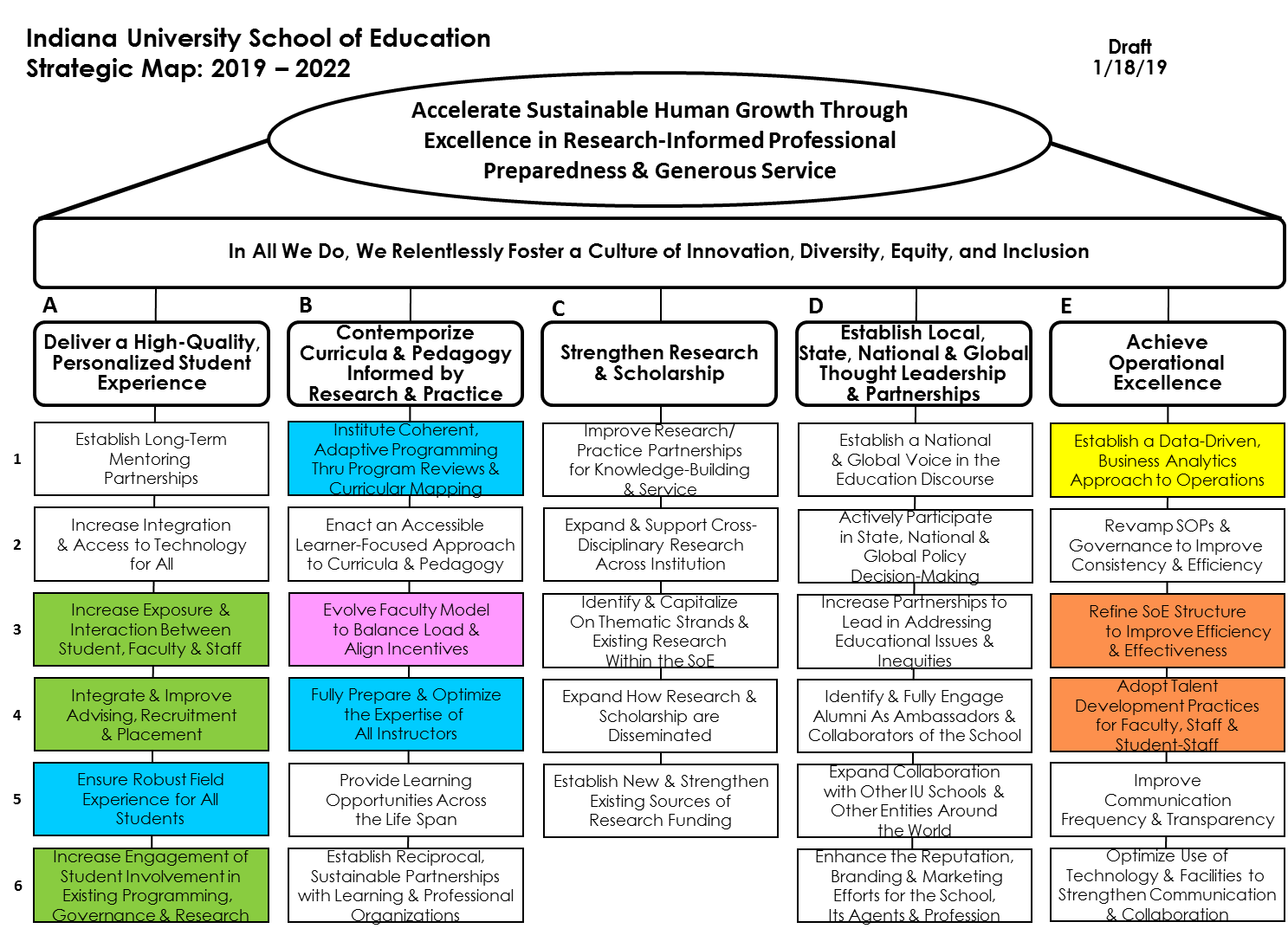 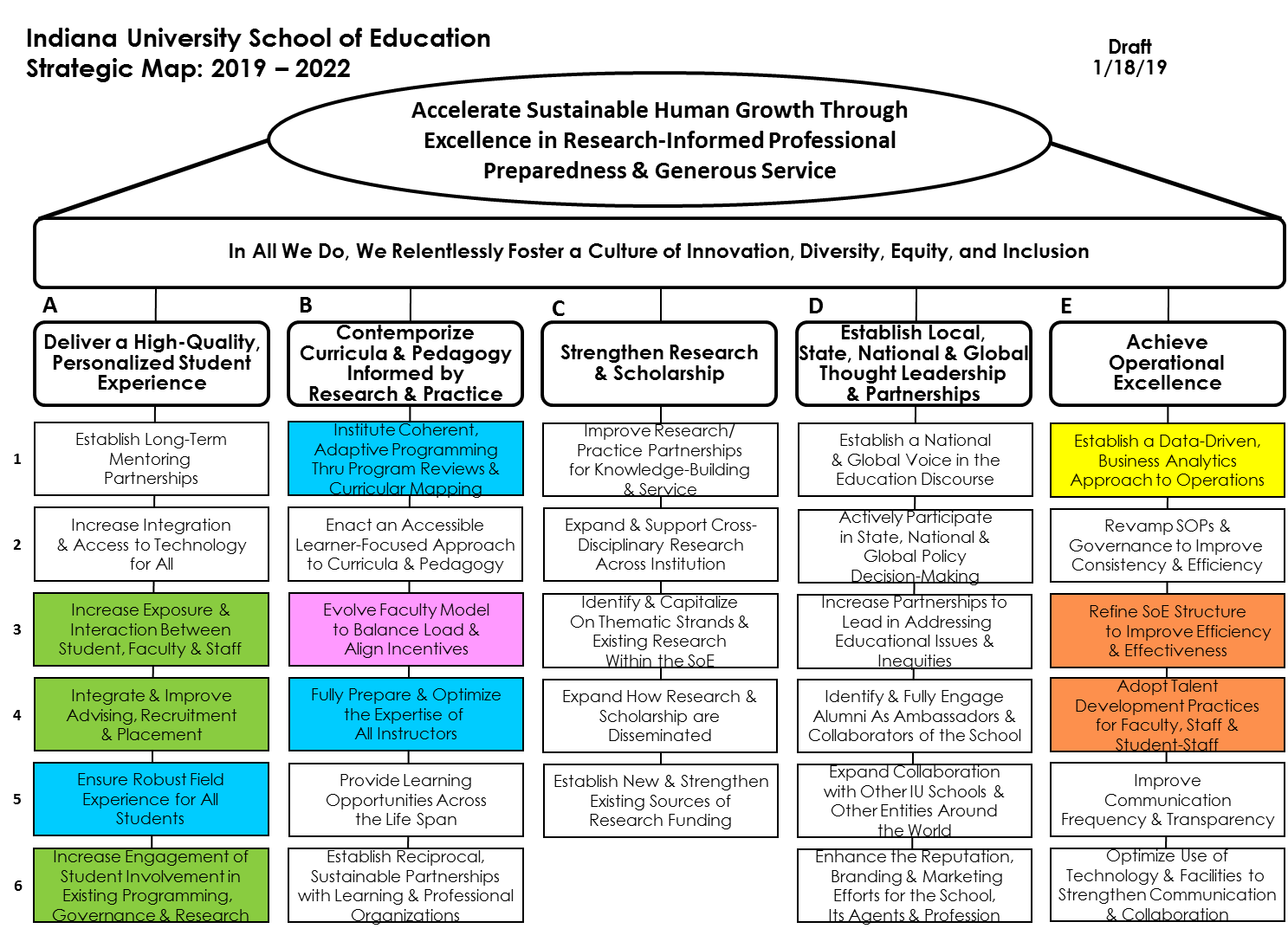 INDIANA UNIVERSITY SCHOOL OF EDUCATIONIndiana University School of Education Strategic Map: 2019 – 2022Accelerate Sustainable Human Growth Through Excellence in Research-Informed Professional Preparedness & Generous ServiceDraft 1/18/19In All We Do, We Relentlessly Foster a Culture of Innovation, Diversity, Equity, and InclusionADeliver a High-Quality,B	CContemporizeDEstablish Local,EAchievePersonalized Student ExperienceEstablish Long-TermMentoringPartnershipsIncrease Integration& Access to Technologyfor AllIncrease Exposure &	Interaction Between Student, Faculty & StaffIntegrate & ImproveAdvising, Recruitment & PlacementEnsure Robust FieldExperience for All StudentsIncrease Engagement of Student Involvement inExisting Programming,Governance & ResearchCurricula & Pedagogy Informed byResearch & PracticeInstitute Coherent, Adaptive Programming Thru Program Reviews & Curricular MappingEnact an Accessible Learner-Focused Approach to Curricula & PedagogyEvolve Faculty Model to Balance Load & Align IncentivesFully Prepare & Optimize the Expertise ofAll InstructorsProvide Learning Opportunities Across the Life SpanEstablish Reciprocal, Sustainable Partnerships with Learning & Professional OrganizationsStrengthen Research & ScholarshipImprove Research/ Practice Partnerships for Knowledge-Building & ServiceExpand & Support Cross- Disciplinary Research Across InstitutionIdentify & Capitalize On Thematic Strands & Existing Research Within the SoEExpand How Research & Scholarship are DisseminatedEstablish New & Strengthen Existing Sources of Research FundingState, National & Global Thought Leadership& PartnershipsEstablish a National & Global Voice in the Education DiscourseActively Participate in State, National & Global Policy Decision-MakingIncrease Partnerships to Lead in Addressing Educational Issues & InequitiesIdentify & Fully Engage Alumni As Ambassadors & Collaborators of the SchoolExpand Collaboration with Other IU Schools & Other Entities Around the WorldEnhance the Reputation, Branding & Marketing Efforts for the School,Its Agents & ProfessionOperational ExcellenceEstablish a Data-Driven, Business Analytics Approach to OperationsRevamp SOPs & Governance to Improve Consistency & EfficiencyRefine SoE Structureto Improve Efficiency & EffectivenessAdopt Talent Development Practices for Faculty, Staff & Student-StaffImprove CommunicationFrequency & TransparencyOptimize Use of Technology & Facilities to Strengthen Communication & CollaborationDean’s Job AnnouncementOpportunities & ChallengesDefine a distinctive identity for the School, one which incorporates scholarly excellence, service, and global presence into a cohesive vision for the future.Innovate to grow enrollment, attract top undergraduate and graduate students, and ensure long-term sustainability.INDIANA UNIVERSITY SCHOOL OF EDUCATIONDean’s Job AnnouncementOpportunities & ChallengesAssess and refine the School’s infrastructure to enhance support for students, cultivate faculty, and encourage collaboration across departments and programs.Forge strong relationships with partners across campus and the educational community in Indiana and beyond.INDIANA UNIVERSITY SCHOOL OF EDUCATIONDean’s Job AnnouncementOpportunities & ChallengesManage a complex enterprise and grow the financial resources of the School.Advance commitment to diversity, inclusion, and social justice of the School.INDIANA UNIVERSITY SCHOOL OF EDUCATIONGetting ThereI have already begun to move on those things for which the Dean’s Office has direct responsibility.Retreat scheduled for May - in conjunction with Long-Range Planning Committee – to identify the scope of work and who will be responsible for what.We will be working over the summer to get ready for the SoE Faculty Retreat (Date TBD) to share work to be done.Updates to Dean’s Office SuiteReporting rolesPermanent terms for current interimsClosed search for Associate Dean for Diversity, Equity, and Inclusion and re-evaluating role at IU and scope of work to be done in the SoEHiringCenter (Research Centers, Service Centers, and Institutes)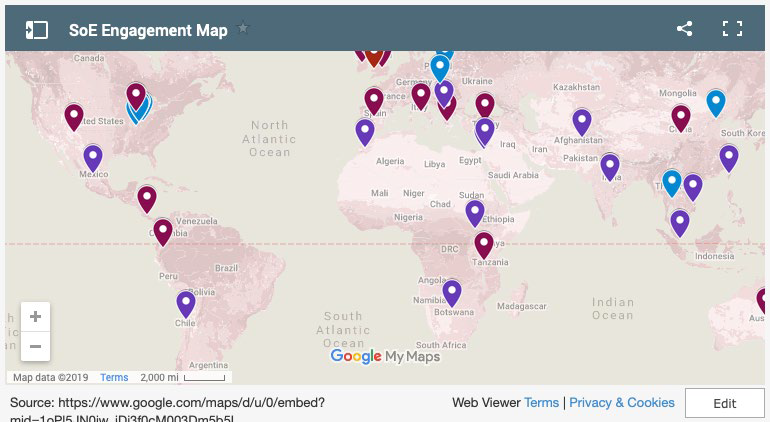 Update on International Visits from the YearTurkeyThailandKosovoEthiopiaINDIANA UNIVERSITY SCHOOL OF EDUCATIONThemes for requestsSpecial educationScience and technologyLeadership and managementEnhancement of teacher education and systemic changes for P-20 educationExperienced practitioners who also have research and policy knowledge to help with transformation . . . .INDIANA UNIVERSITY SCHOOL OF EDUCATIONIn MemoriamDavid Estell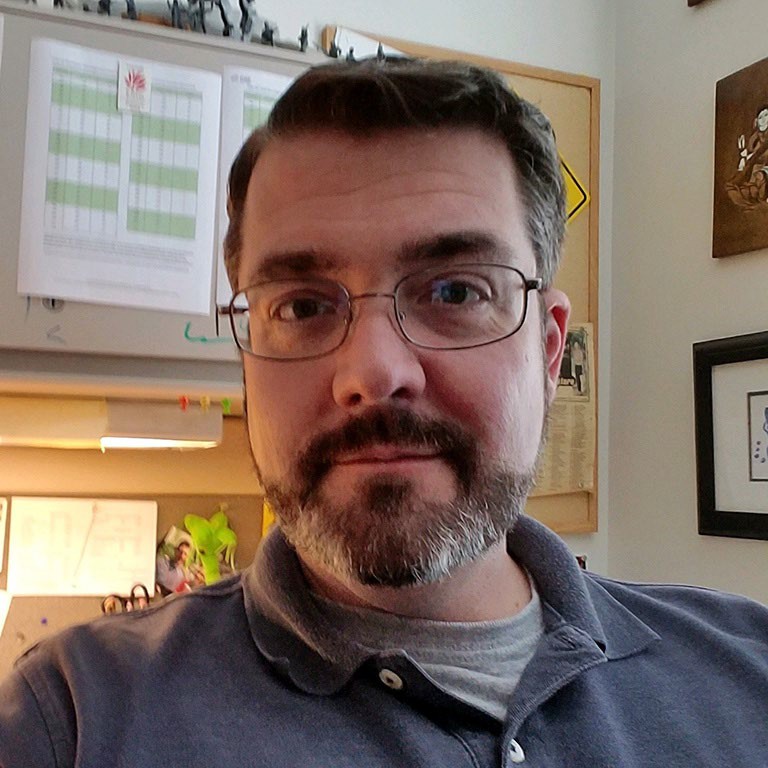 Associate ProfessorDepartment of Counseling and Educational Psychology Human Development, School PsychologyJune 29, 1973 – February 19, 2019Where our funding goesGeneral Fund Expenses FY19 - Provost PresentationGeneral 2.72%Travel & Other1.00%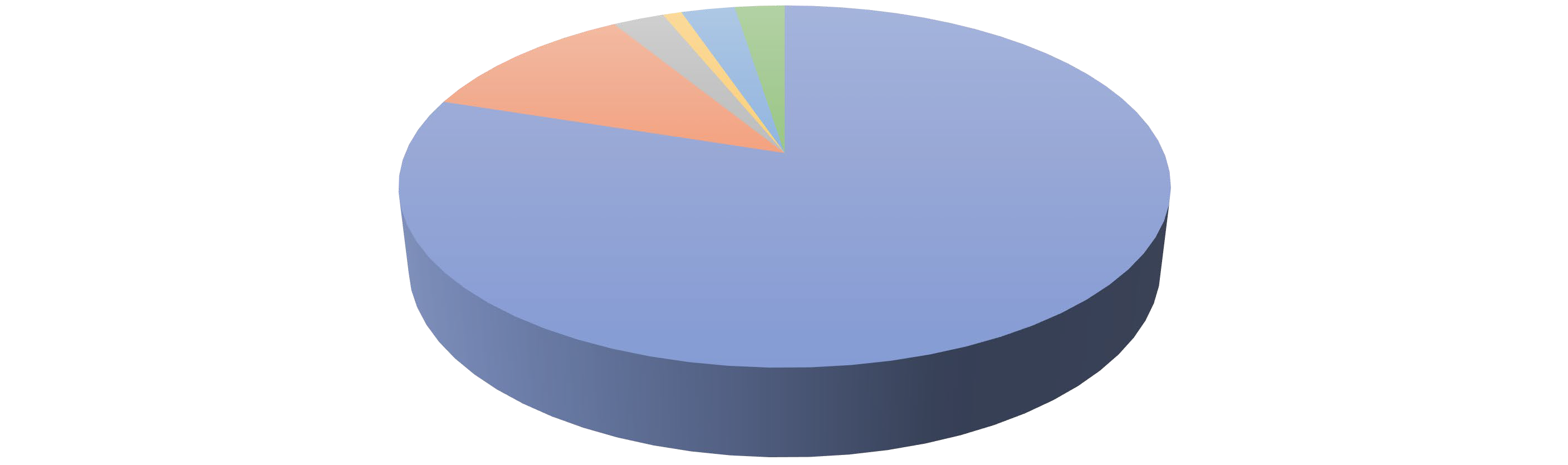 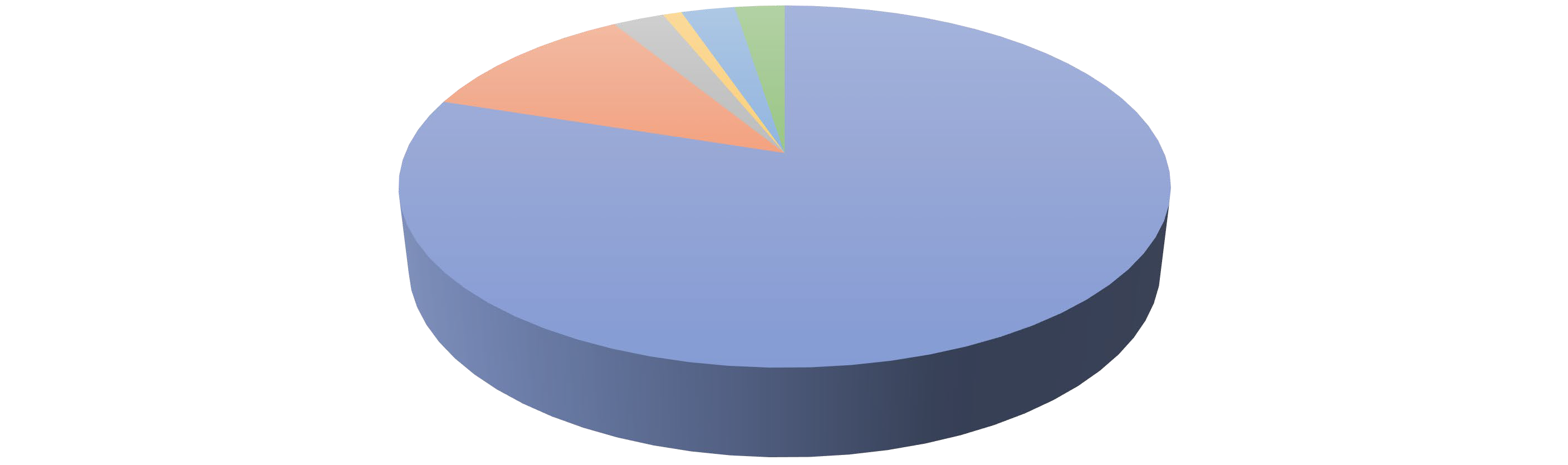 Transfers 2.84%Operating Loss (Cash)-2.63%Financial Aid 11.86%Compensation 84.22% Compensation	 Financial Aid	 General	 Travel & Other	 Transfers	 Operating Loss (Cash)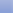 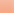 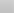 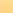 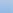 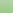 Where our funding comes fromGeneral Fund Revenue Net of Assessments FY19 - Provost PresentationOtherAssessments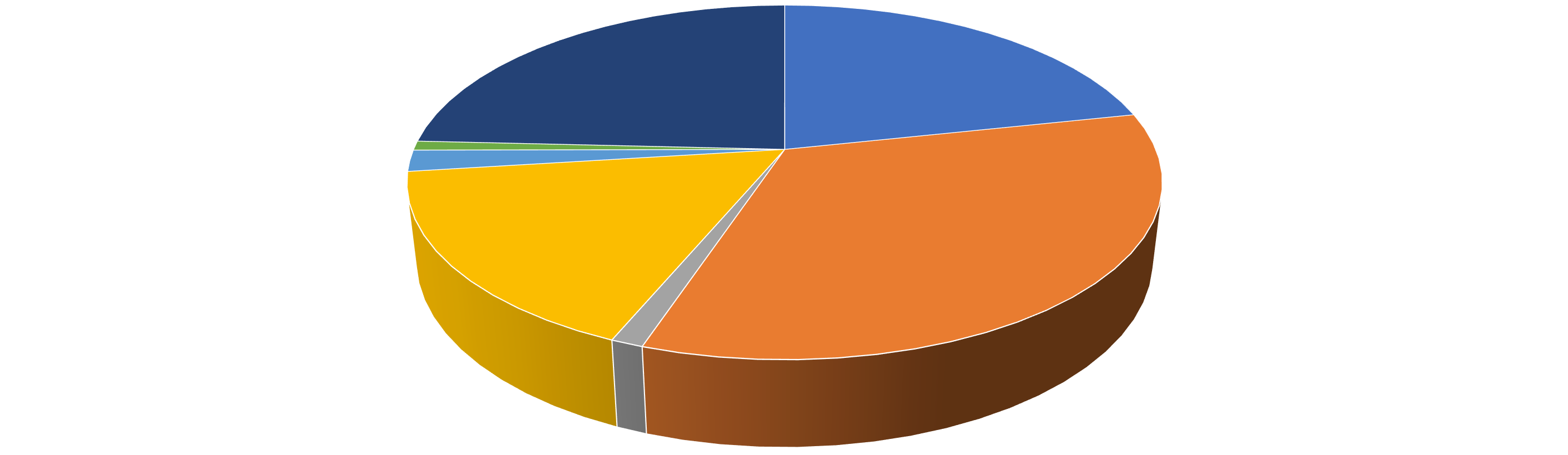 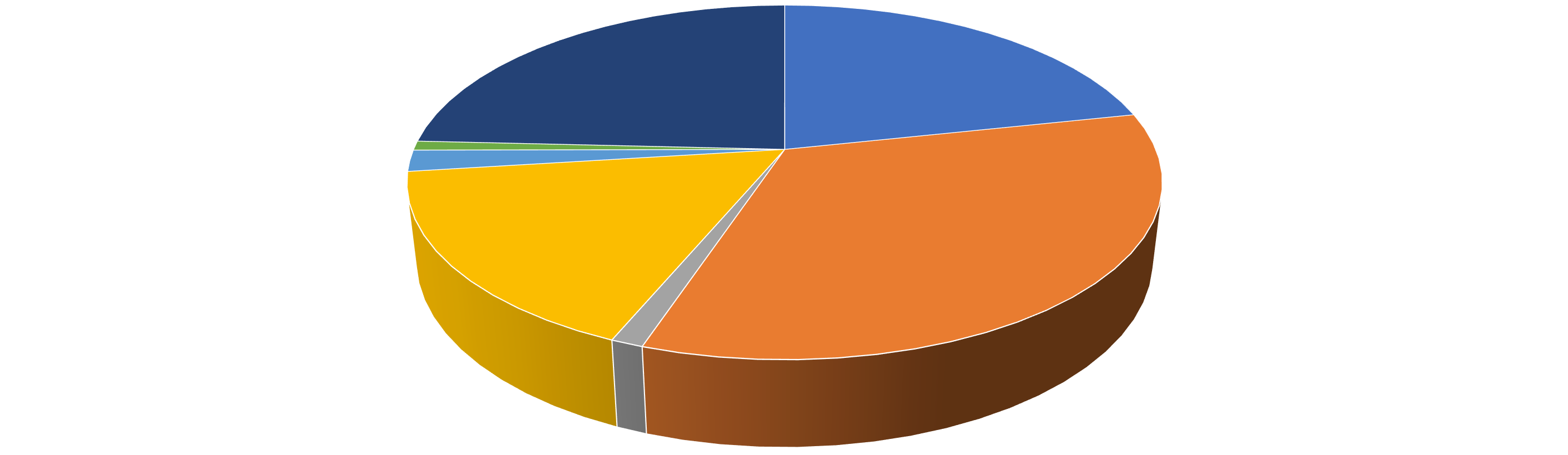 Other Student Fees 2.29% GRAD Tuition Income	 UGRAD Tuition Income	 Other Student Fees	 State Appropriation	 ICR	 Other	 Assessments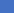 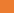 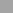 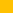 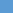 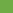 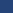 General Fund Trends32,000,000Base Funded Net Revenue by Fiscal Year - Loss of $3.94M Over Eight Years31,000,000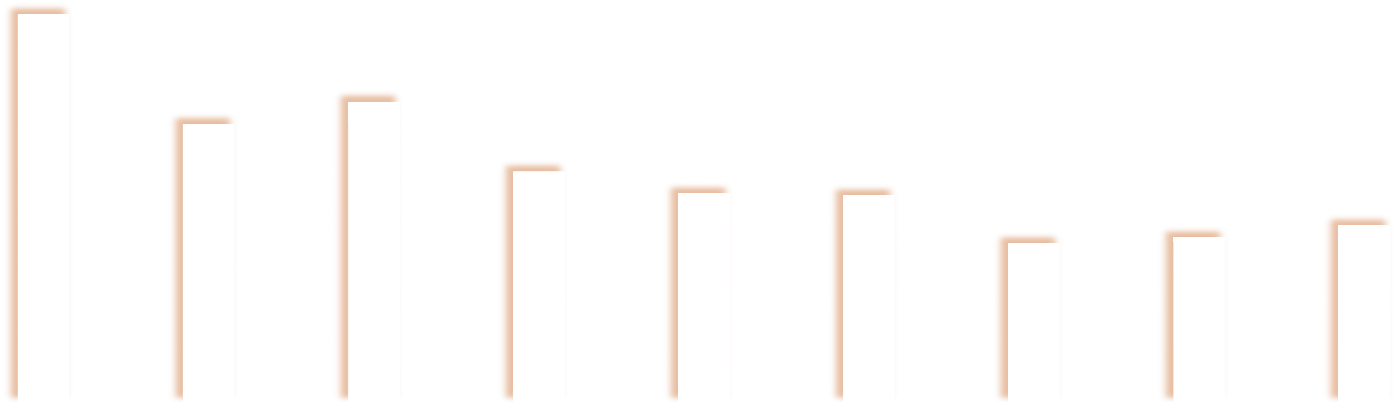 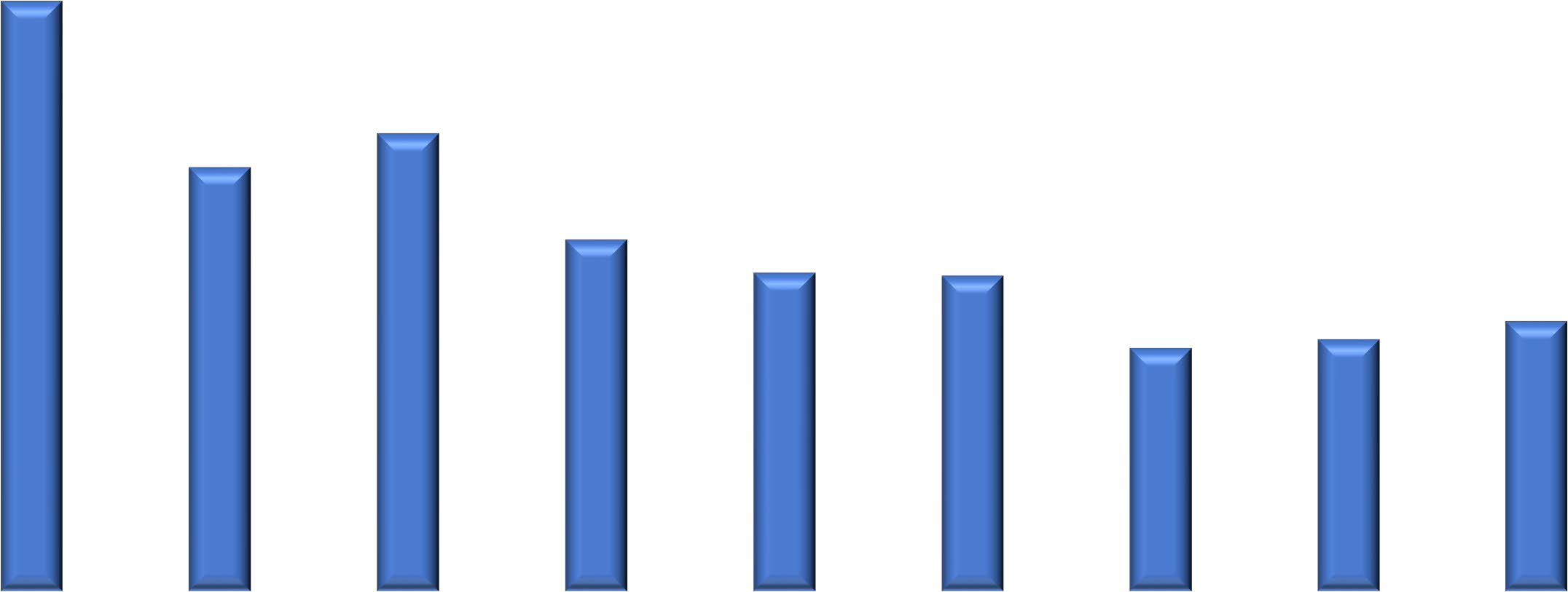 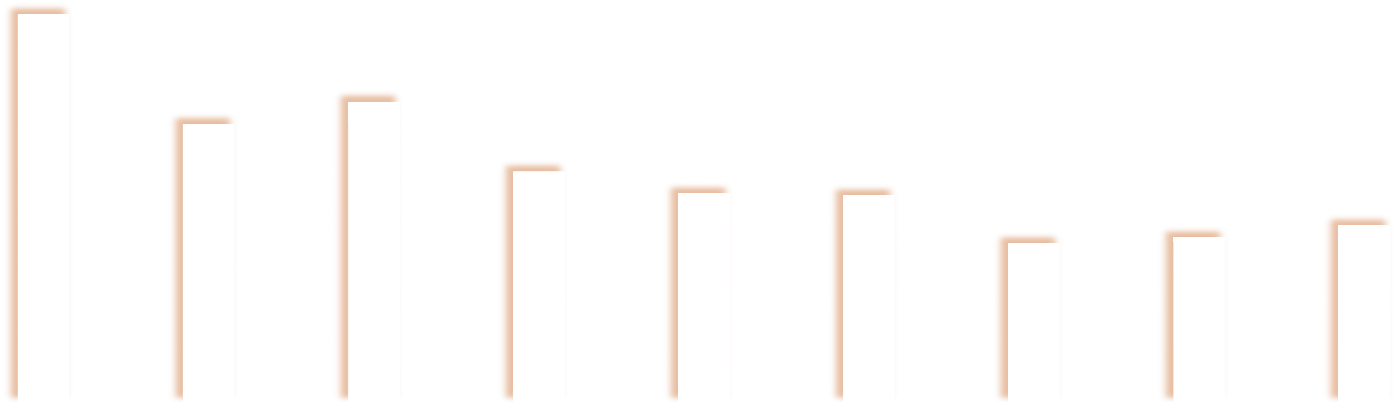 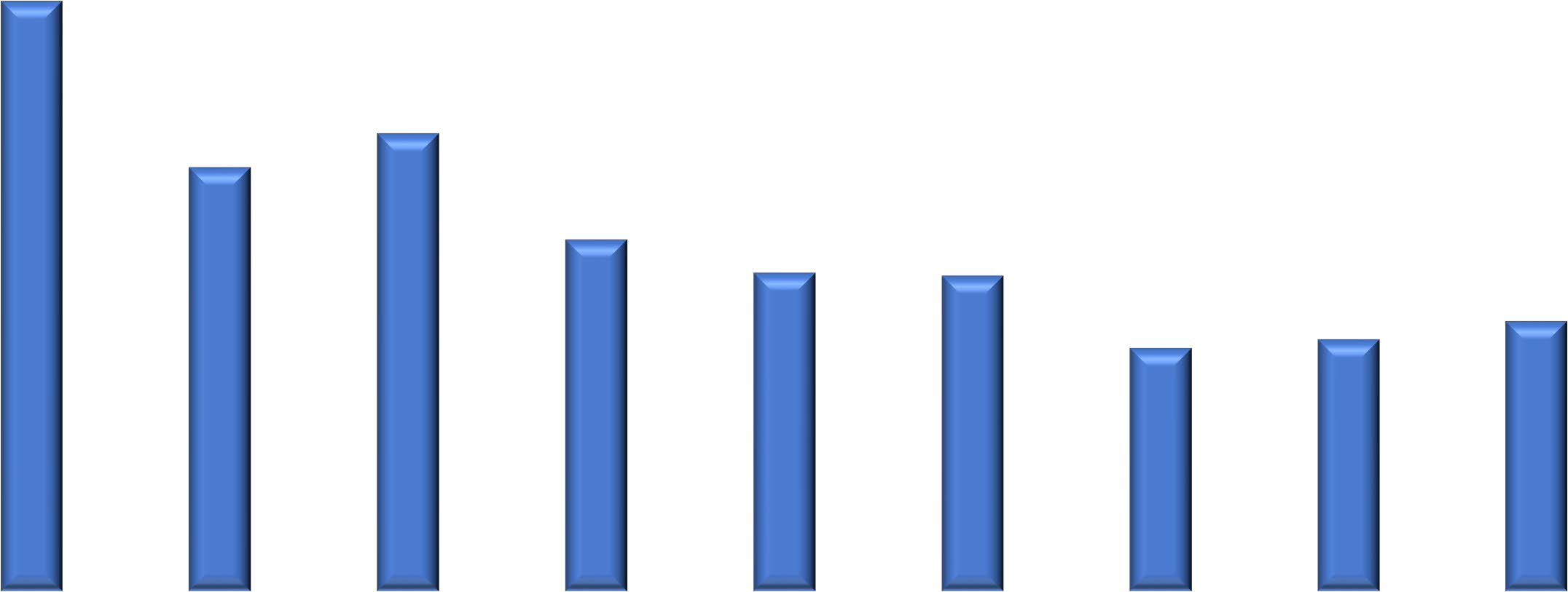 30,000,00029,000,00028,000,00027,000,00026,000,00025,000,00024,000,000FY14	FY15	FY16	FY17	FY18	FY19	FY20	FY21	FY22Spring 2019 Course Enrollment TableCo-taught sections are counted as oneSections with 0 Spring enrollment are not countedSections that do not count toward teaching load(e.g., independent studies) are included in the number of sections offered but not as under-enrolledWho Teaches Under Enrolled Sections?Sponsored Research TrendsAwards by Source, Federal vs. Non-Federal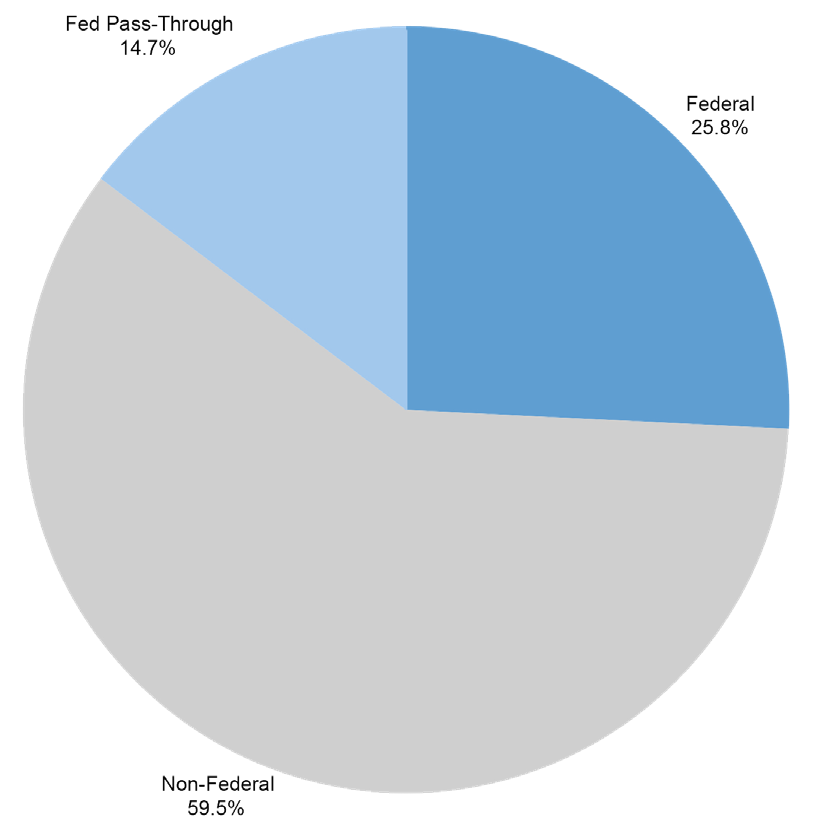 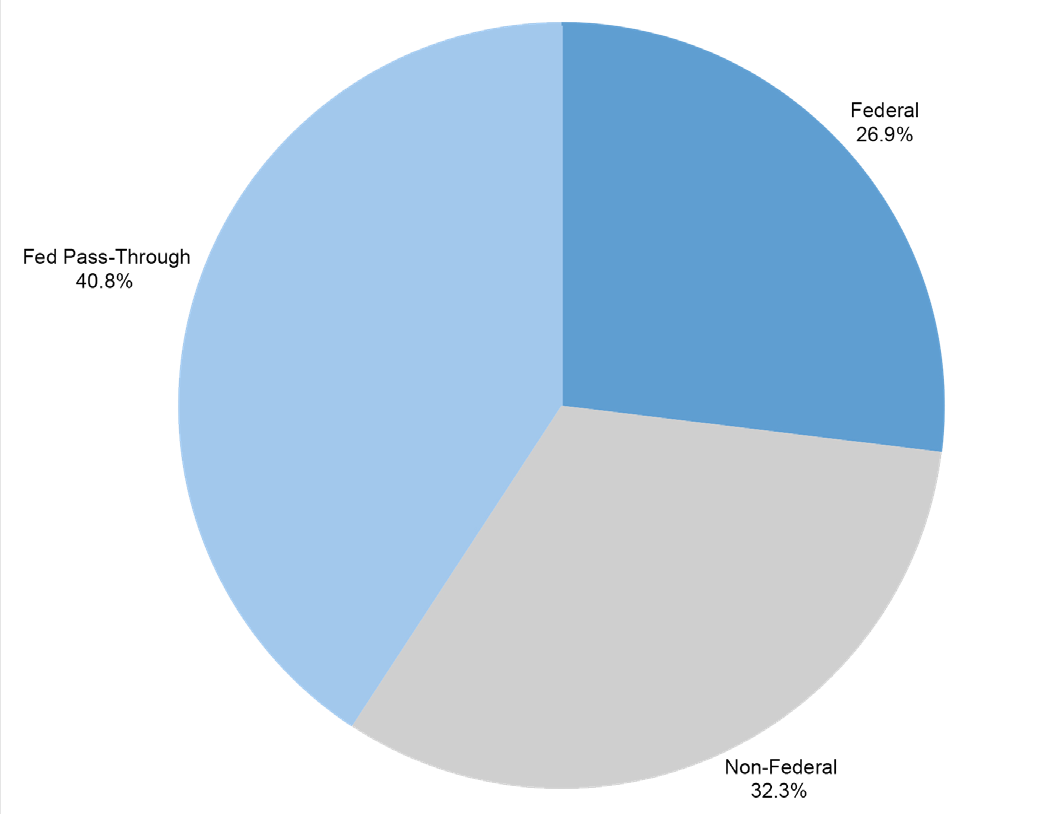 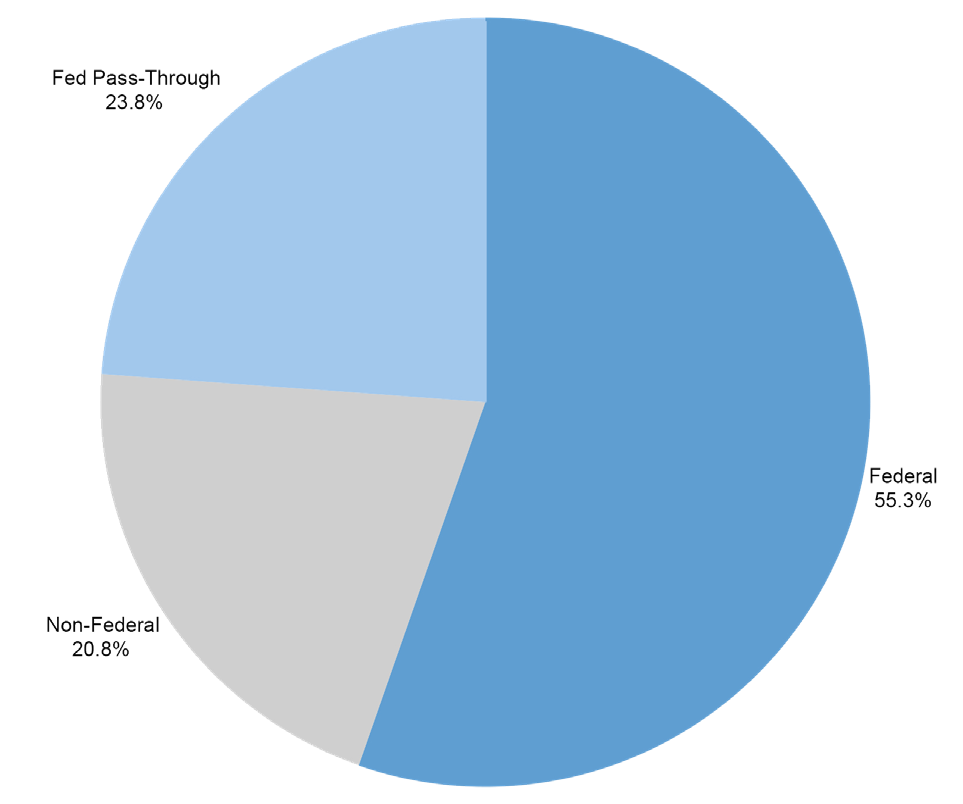 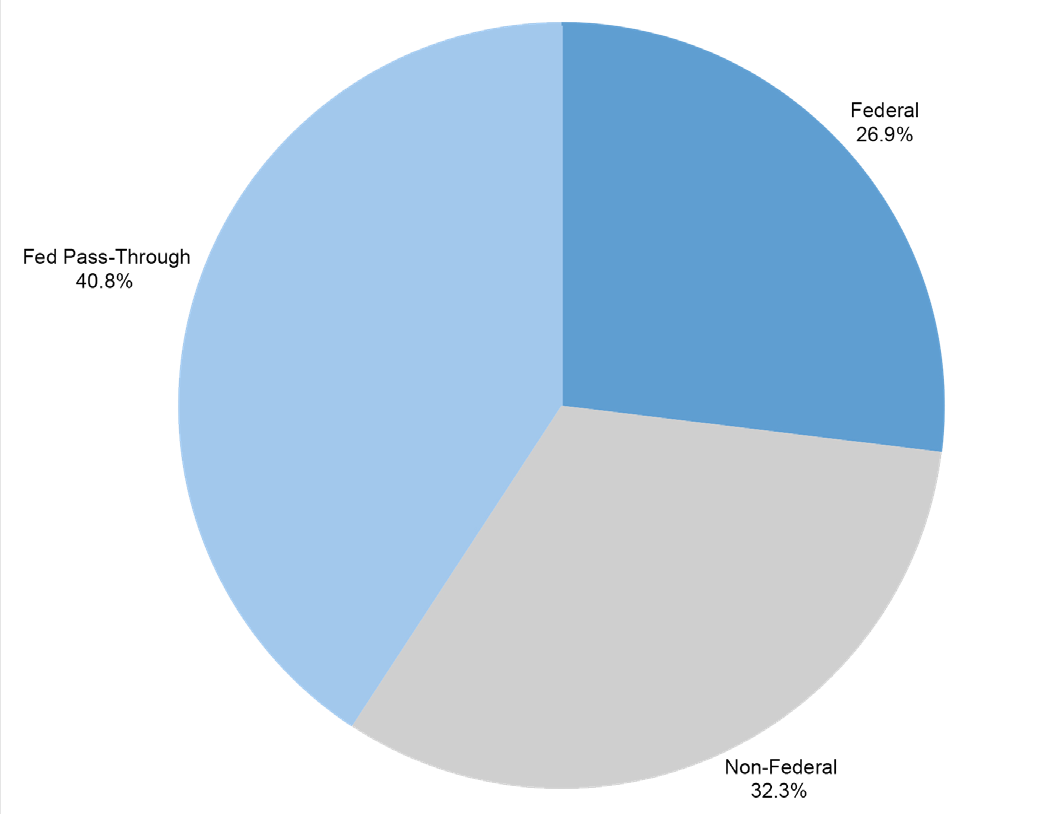 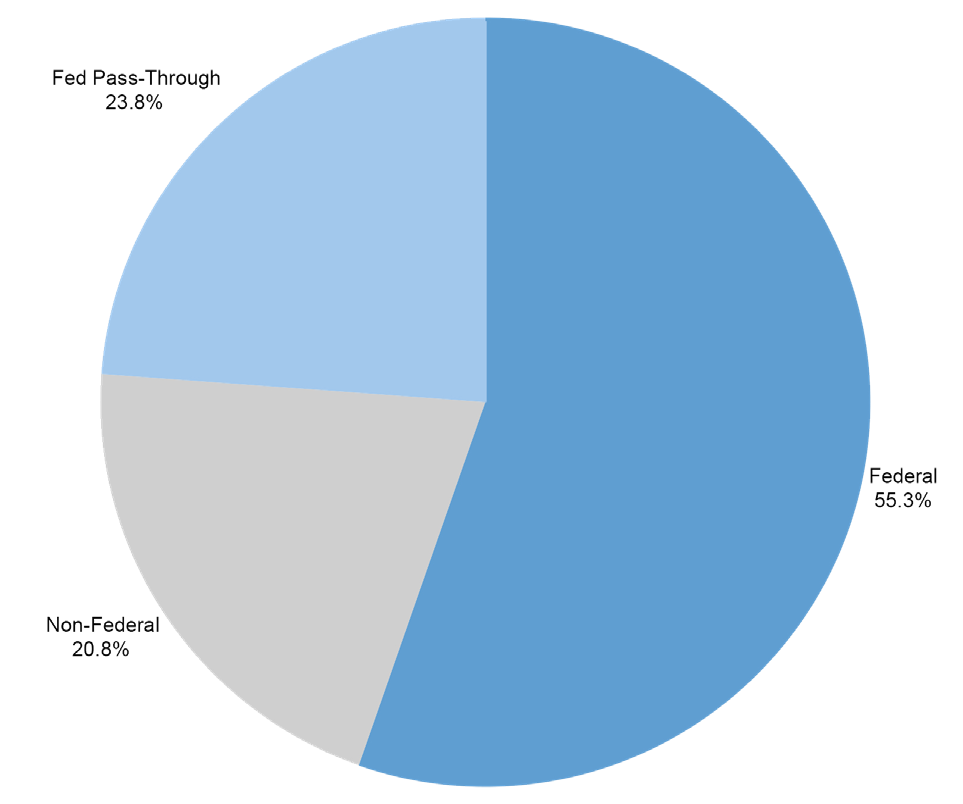 2014	2016	2018Source of Non-Federal Awards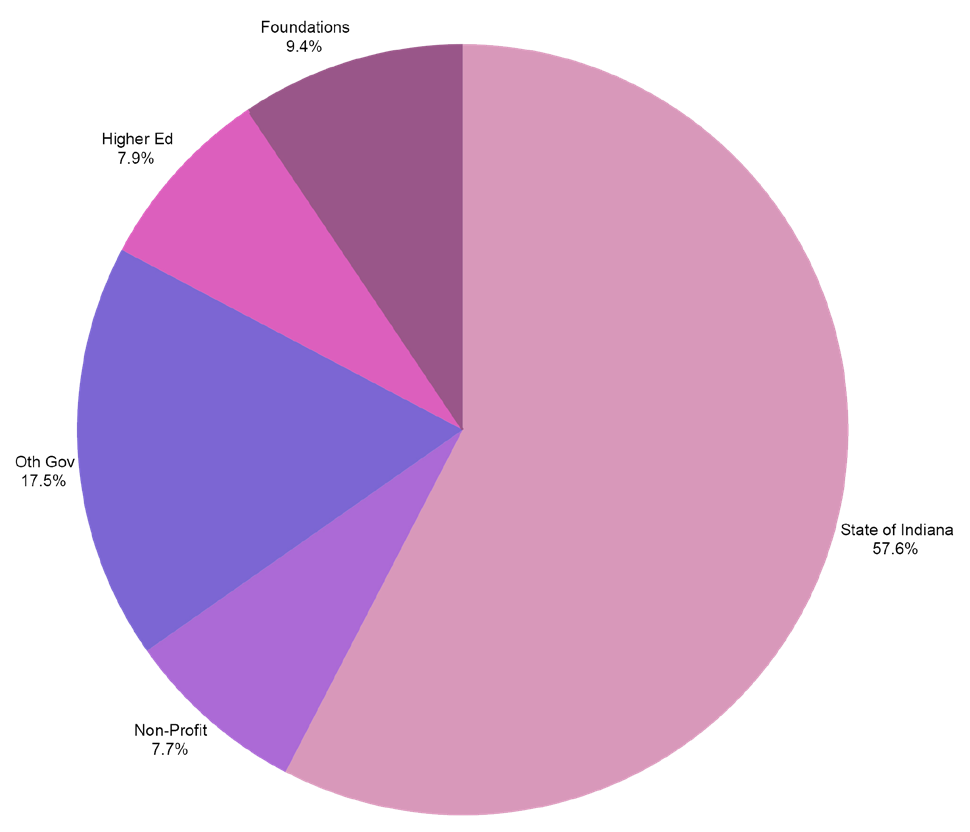 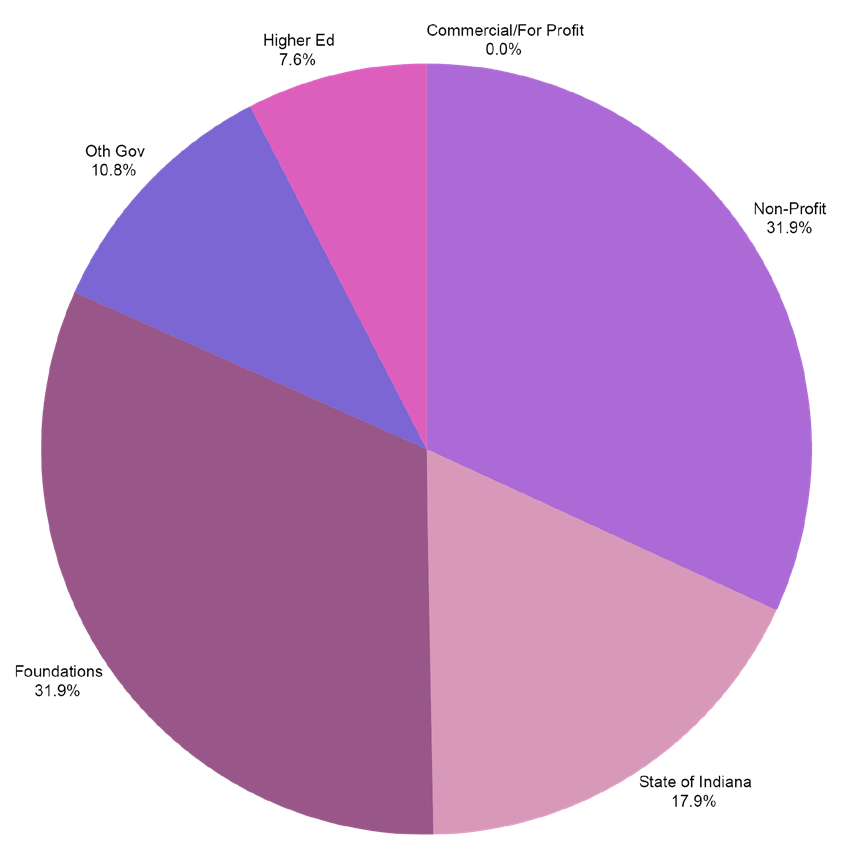 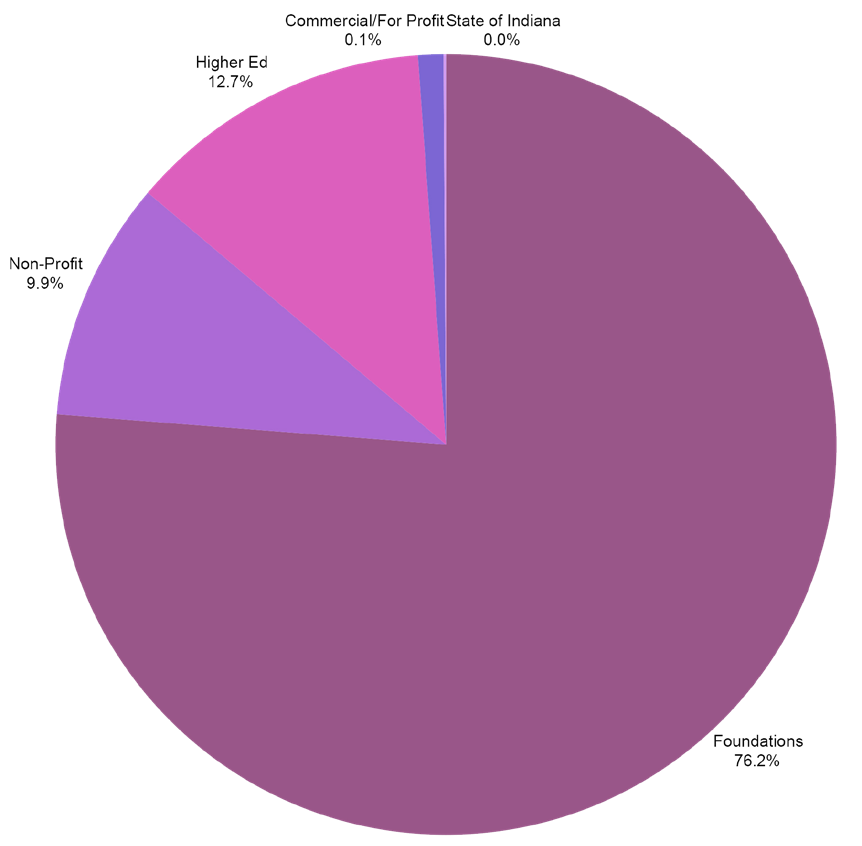 2014	2016	2018Creative Paths to PeaceSuzanne EckesInternational Collaboration on Human Rights and Marginalized Population in SchoolsKempfValarie AkersonAssessment of K-12 Students' Science and Literacy KnowledgeProffittAna Maria BrannanImproving edTPA Inter-Rater Reliability and TrainingDaniel CastnerExperiencing Quality Early Education: A Multi-Case Phenomenological StudyChristopher LubienskiUsing Geo-Spatial Analyses to Map the Arrangement of School Options in IndianaProffitt Summer Faculty FellowshipErik JacobsonExamining the Role of Teacher Gesture When Making Sense of Student Mathematical WorkTina O’NealThe Effects of Professional Development Workshops and Module-Based Guided Reflections on Pre-Service Teachers Self-Efficacy on the Usability and Implementation of Assistive TechnologyGustave WeltsekArts and Youths' Sense of Political Agency: An Arts Inquiry Partnership2018-19 R&D EventsEd.D. Program RevisionsBackground: We award the Ed.D. — not UGSNew Policies Approved by GSC and Policy Council:Merger of program and research committeesResidency requirements set by programsPrograms no longer need to require a minor#1 and #2 effective immediately.#3: Programs must change requirements and go through approvals to eliminate minor.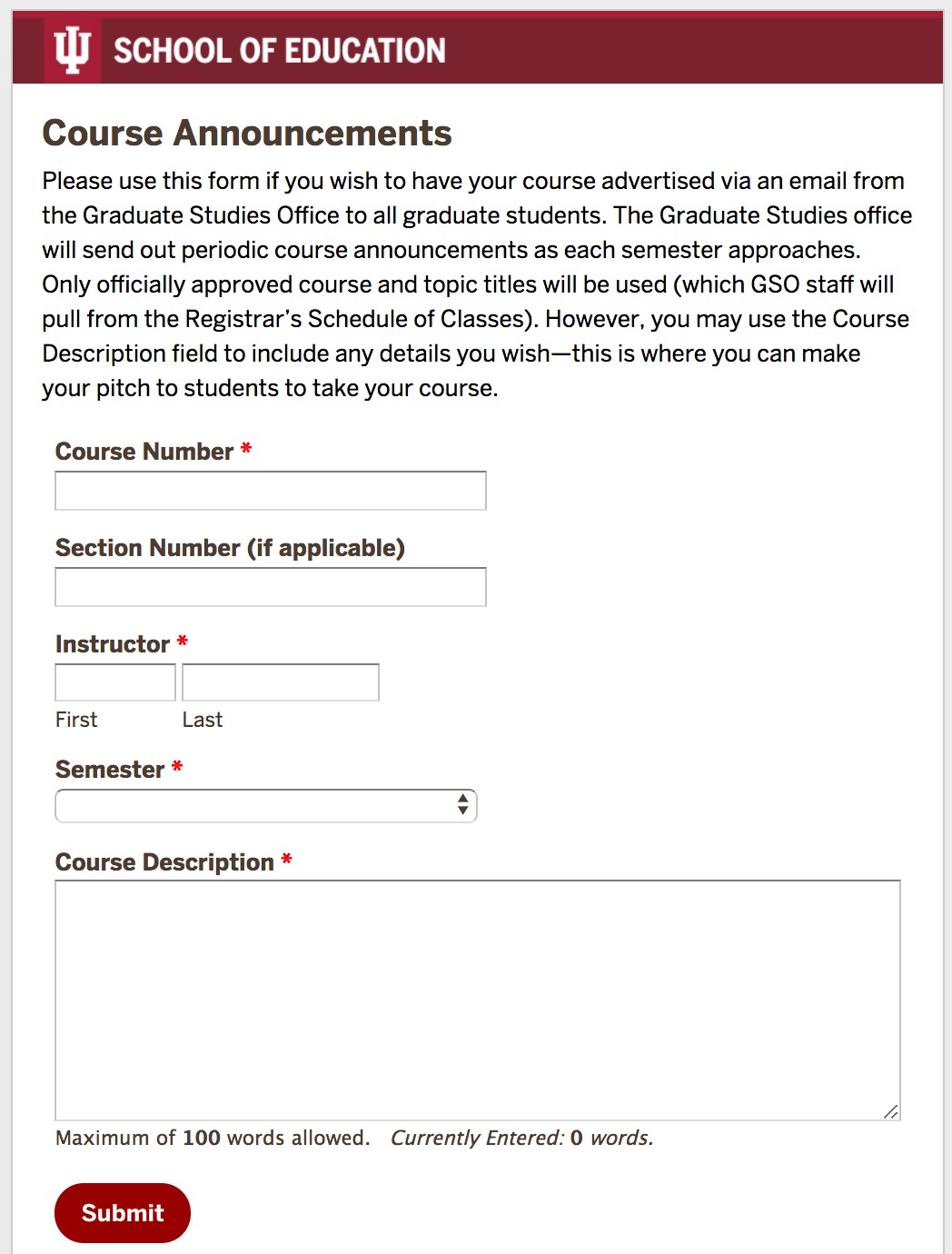 Other NewsGraduate Student Convocation with HoodingFriday, May 3 at 6 pmCourse announcements now go to GSO (see your email).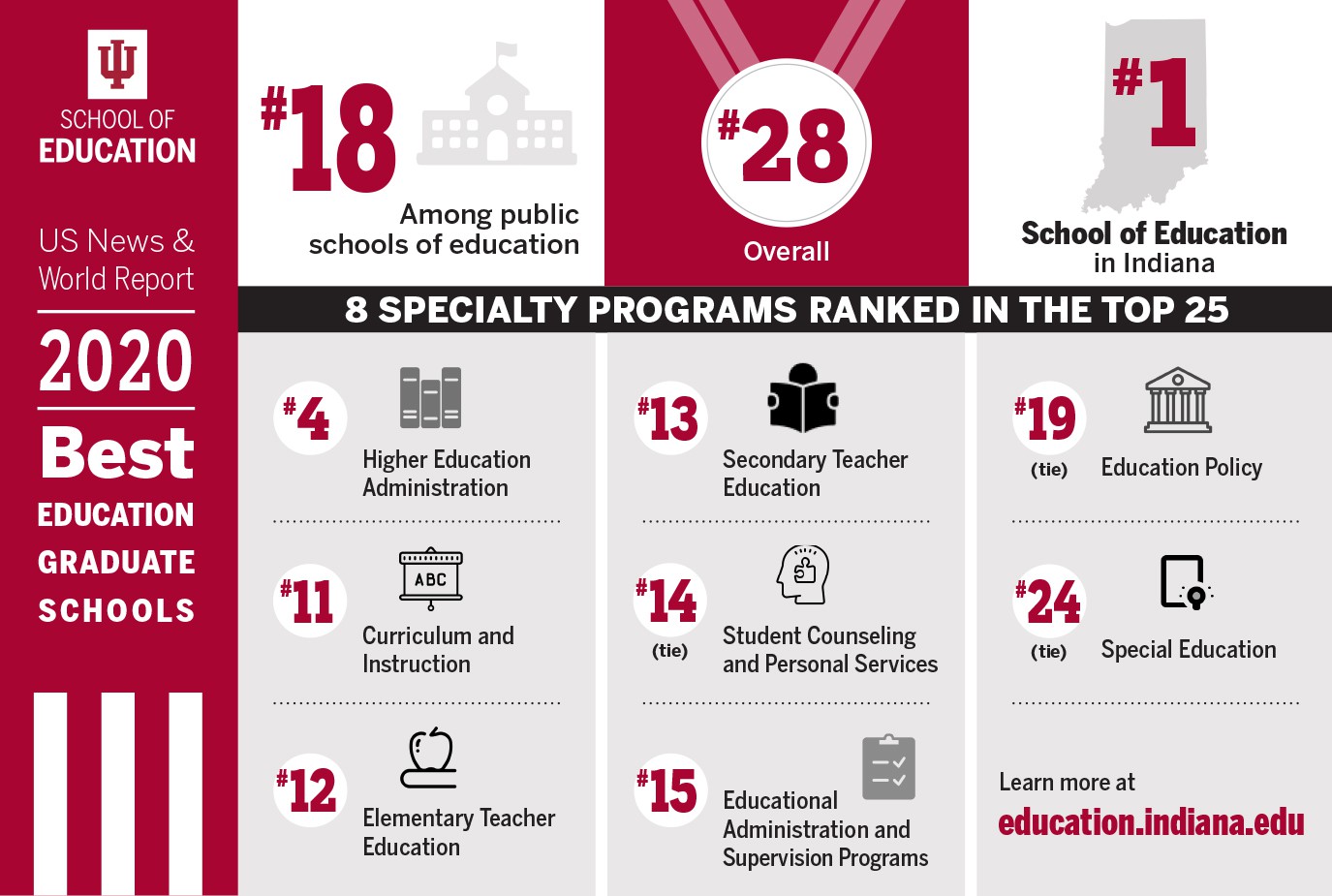 Q&A - DiscussionOther faculty updates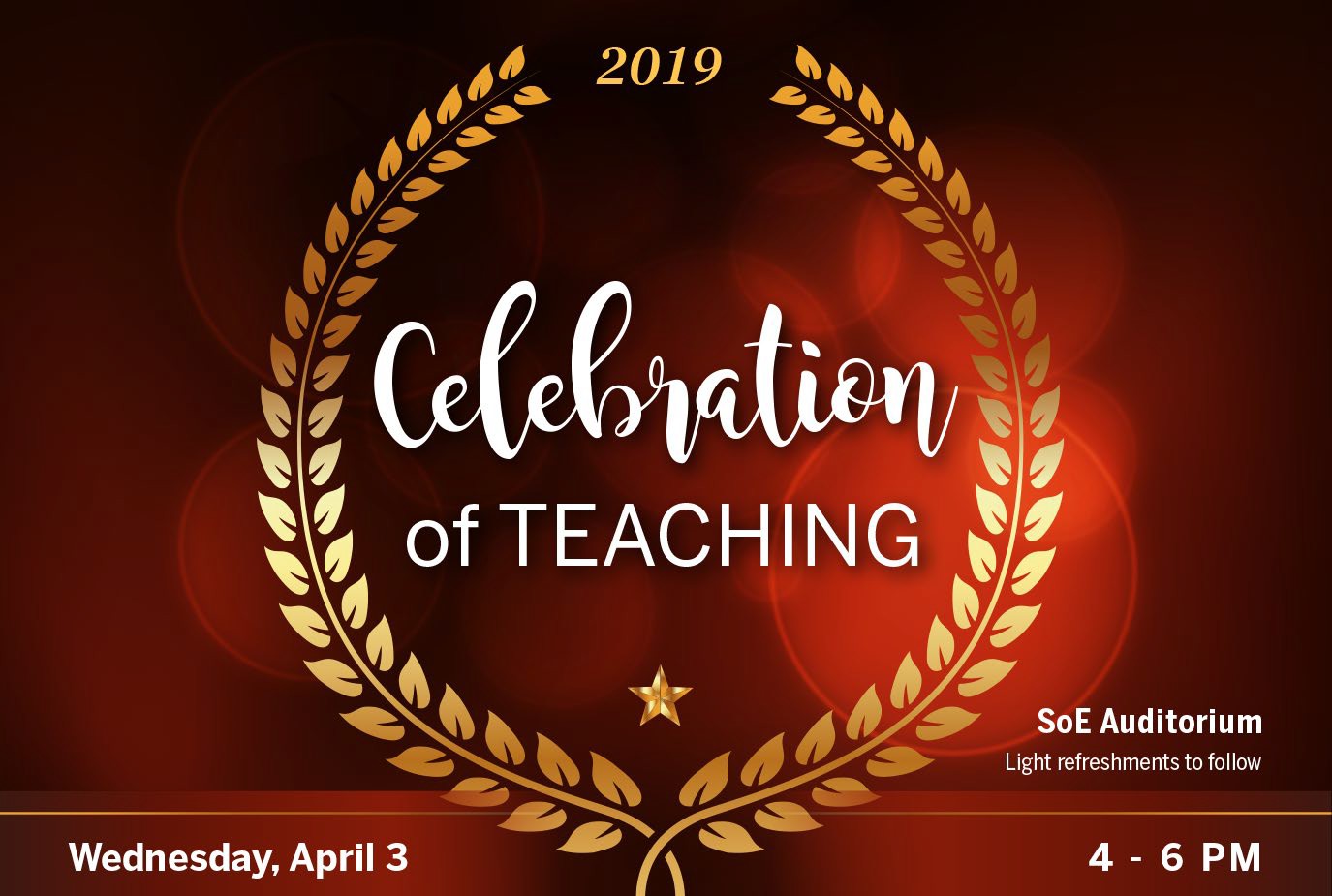 Lunch on atrium balconyDepartmentUndergrad Sections OfferedUndergrad Sections UnderEnrolled%Under enrolledGraduate Sections OfferedGraduate Sections UnderEnrolled%Under enrolledC&I1093835%512651%CEP41717%781924%ELPS4325%52815%IST12542%281036%LCLE211257%35823%School-wide totals2266429%2447129%FacultyFacultyAIAIOtherOtherDepartment#%#%#%C&I3555%1930%1015%CEP1869%727%14%ELPS880%110%110%IST1173%320%17%LCLE1152%629%419%School-wide totals8361%3627%1712%FY 2014FY 2015FY 2016FY 2017FY 2018FY 2019(July - February)Proposal Numbers12111211615013246Proposal Dollars$41,318,410$50,600,487$46,813,653$65,209,506$62,524,113$23,118,353Award Numbers636267765635Award Dollars$8,322,828$10,542,550$11,087,241$7,013,361$9,821,041$5,913,867Indirect Dollars$1,496,746$1,404,003$1,316,966$1,141,643$1,217,689$1,594,135DatePresenterTopicApril 2019Faculty Panel (TBD)Graduate Student Publishing: Managing Research Expectations and CollaborationsMarch 2019Panel Discussion: Sara Lubienski, Dubravka Sventina, Kevin Fosnacht, Gayle BuckNavigating Graduate School and BeyondFebruary 2019Esen Gokpinar-Shelton , AJ Asomani-AdemGradGrants CenterJanuary 2019Adam MillsFERPA and Human Subjects Research, Parental/ Guardian Consent and Child Assent in ResearchNovember 2018All R&D CentersPoster Session: Fostering Discussions with the R&D Research Centers and the projects they supportOctober 2018R&D OfficeInternal Grants Poster SessionOctober 2018Mary Dwyer & Cory RutzFoundation GrantsSeptember 2018Adam MillsIU Human Subjects